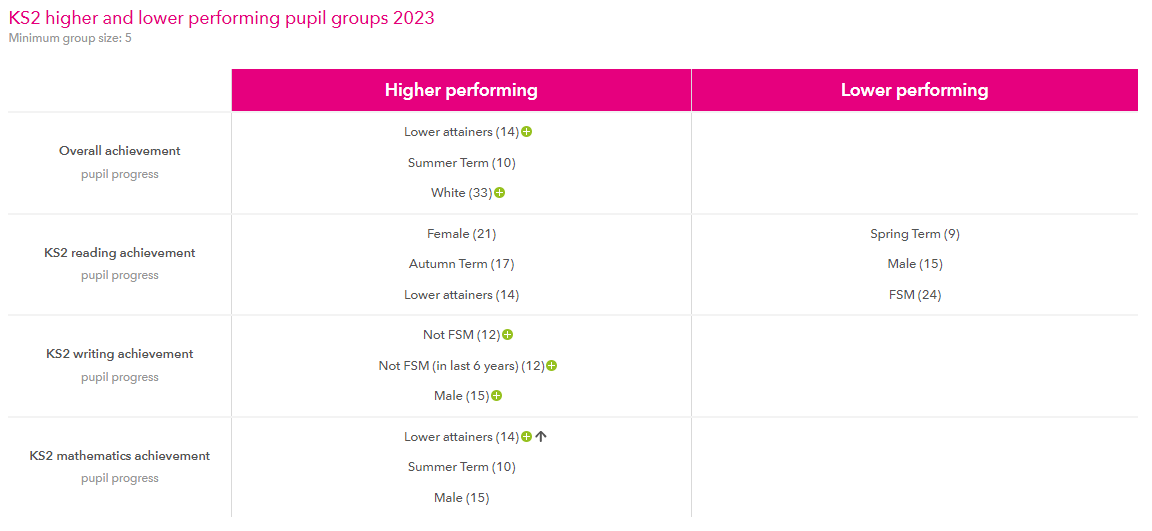 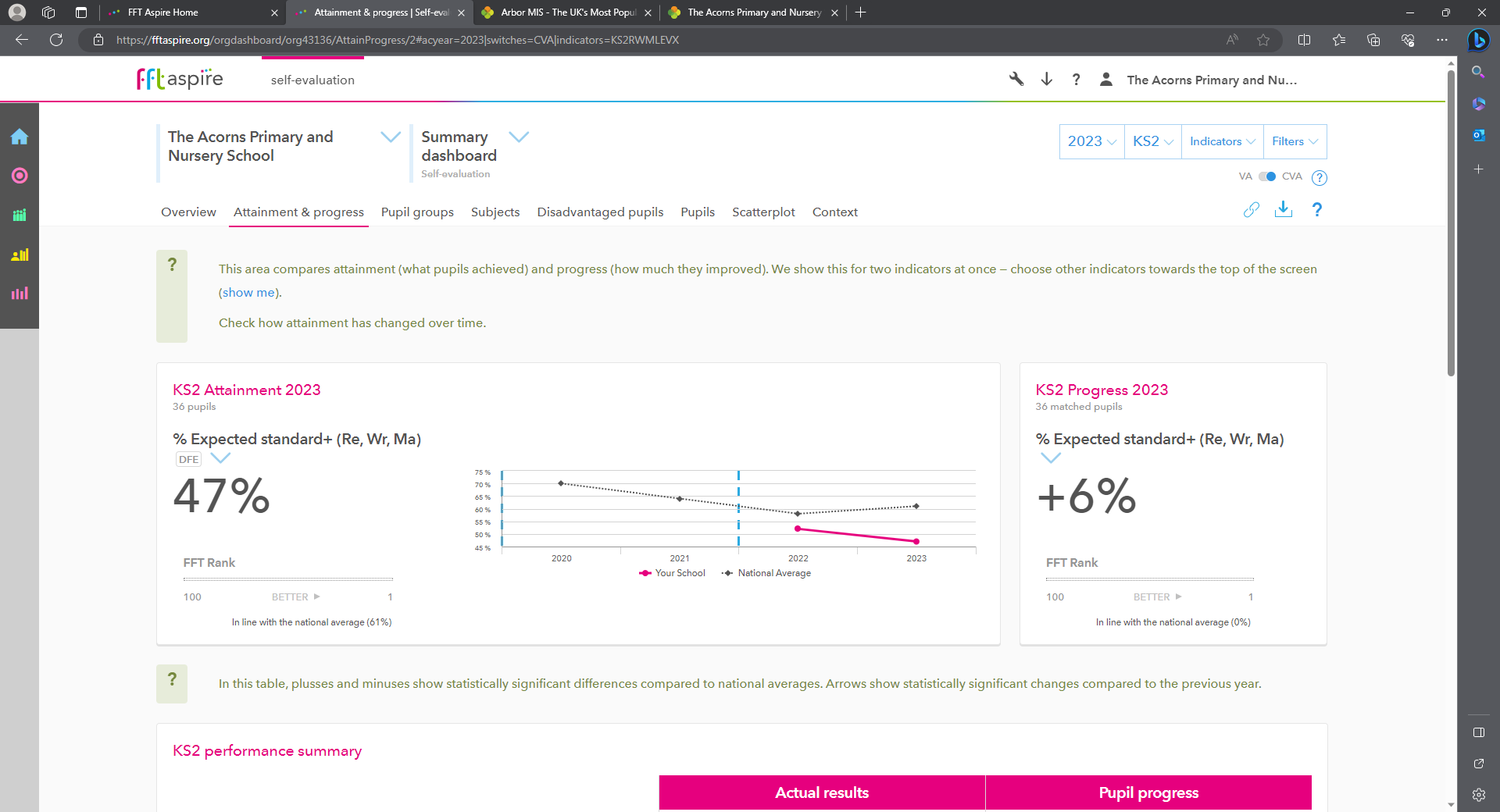 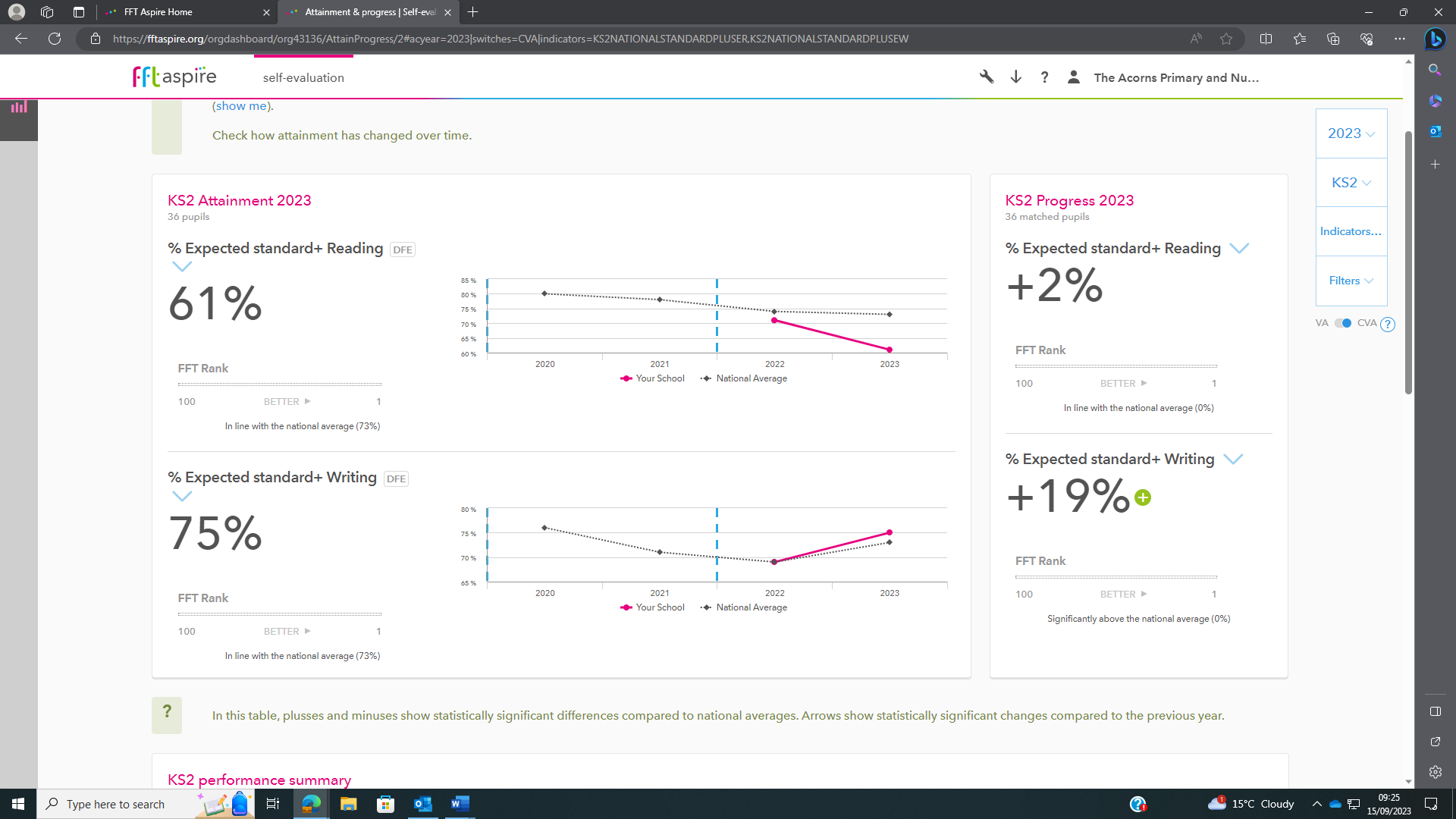 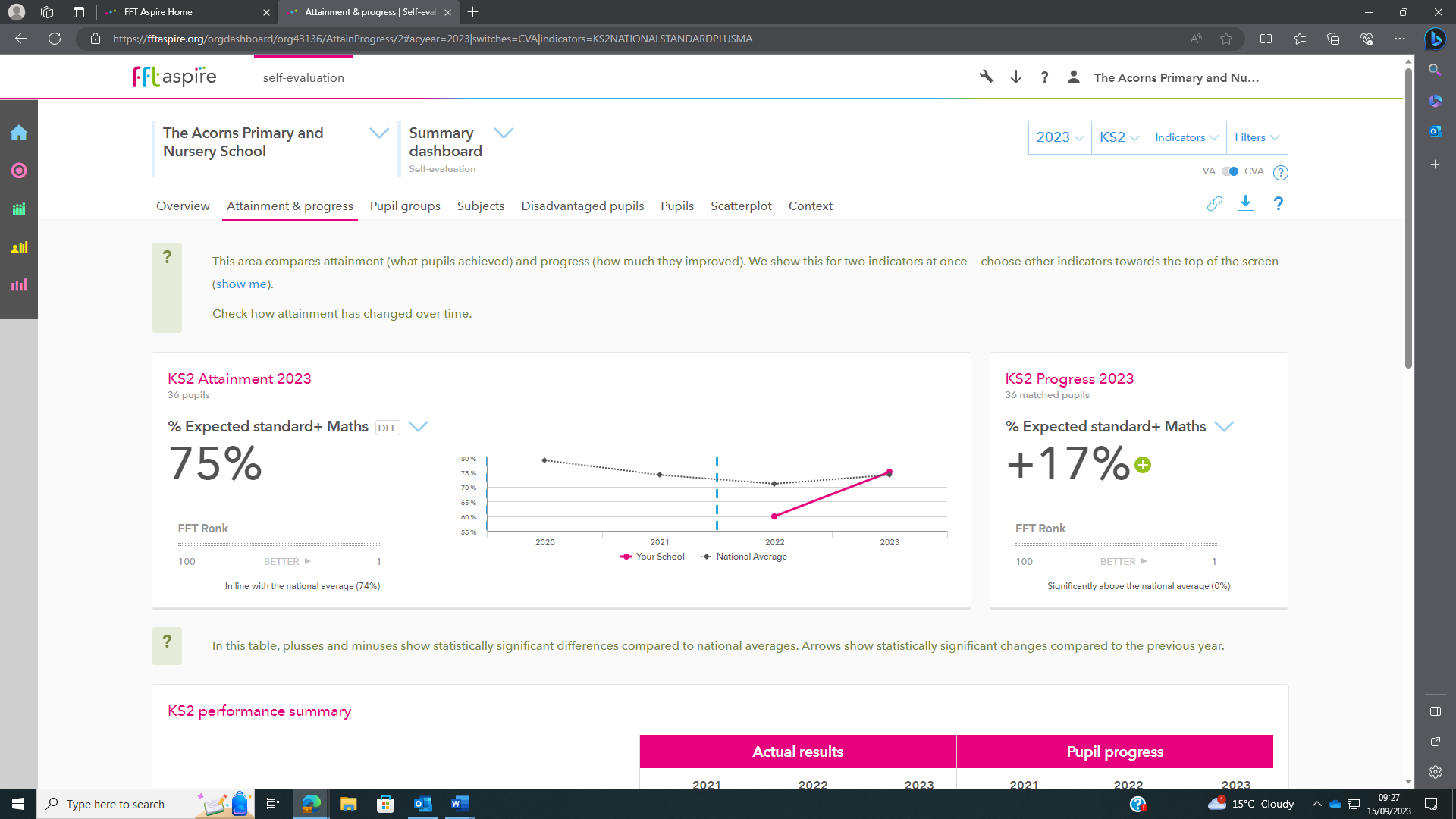 Acorns Assessment Results 2023Acorns Assessment Results 2023Acorns Assessment Results 2023Acorns Assessment Results 2023Acorns Assessment Results 2023Acorns Assessment Results 2023Expected StandardExpected StandardEnd of Key Stage 1End of Key Stage 1End of Key Stage 2End of Key Stage 2Expected StandardExpected Standard2022202320222023ReadingReading62%53%71%10361%102NationalNational67%69%75%10573%105DisadvantagedDisadvantaged57%50%69%10154%100Non-DisadvantagedNon-Disadvantaged68%57%84%10475%105GirlsGirls59%56%90%10667%103BoysBoys66%52%61%10053%100WritingWriting31%47%69%75%NationalNational58%61%69%71%DisadvantagedDisadvantaged28%32%60%67%Non-DisadvantagedNon-Disadvantaged36%61%78%92%GirlsGirls31%50%81%81%BoysBoys33%45%57%67%GPSGPSNANA71%10464%103NationalNationalNANA72%10572%105MathsMaths51%62%60%10275%102NationalNational68%71%73%10473%104DisadvantagedDisadvantaged52%55%65%9967%101Non-DisadvantagedNon-Disadvantaged50%70%84%10592%105GirlsGirls50%63%81%10271%102BoysBoys52%62%66%10280%103CombinedCombined31%38%52%47%NationalNationalNA57%59%59%DisadvantagedDisadvantaged28%23%60%33%Non-DisadvantagedNon-Disadvantaged36%52%78%75%GirlsGirls31%38%81%48%BoysBoys33%38%57%47%Progress KS1 to KS2Reading+0.7- 0.1Progress KS1 to KS2Writing+0.5+2.9Progress KS1 to KS2Maths+0.9+1.6Higher Standard Higher Standard End of Key Stage 1End of Key Stage 1End of Key Stage 2End of Key Stage 2Higher Standard Higher Standard 2022202320222023ReadingNationalDisadvantagedNon-DisadvantagedGirlsBoysReadingNationalDisadvantagedNon-DisadvantagedGirlsBoys7%18%0%15%4%9%4%0%9%6%3%12%28%13%13%23%5%17%13%25%24%7%Writing National Disadvantaged Non-Disadvantaged Girls BoysWriting National Disadvantaged Non-Disadvantaged Girls Boys2%8%0%4%0%5%0%7%13%4%10%10%5%8%4%17%5%13%Maths National Disadvantaged Non-Disadvantaged Girls BoysMaths National Disadvantaged Non-Disadvantaged Girls Boys11%15%5%18%9%14%4%0%9%0%7%24%23%17%37%33%19%6%4%8%5%7%Combined National Disadvantaged Non-Disadvantaged Girls BoysCombined National Disadvantaged Non-Disadvantaged Girls Boys2%NA0%4%0%5%0%2%4%2%5%10%0%0%KS1 Phonics Screening CheckKS1 Phonics Screening Check2022           2023Year 1 National 64%75%71%81%Year 2 Retake National 33%87%             81%Early Years Good Level of DevelopmentEarly Years Good Level of DevelopmentEarly Years Good Level of Development2022 2023School National 58% 65%58%68%Y4 Multiplication Check Y4 Multiplication Check 20222023 School Mean Average Score = 17.0  National mean average score = 19.8  School Score of 25 (full marks) = 19%  National Score of 25 (full marks) = 27%School Mean Average Score = 21.5National Mean Average Score = 20.5School Score of 25 (full marks) = 32%National Score of 25 (full marks) = 33%